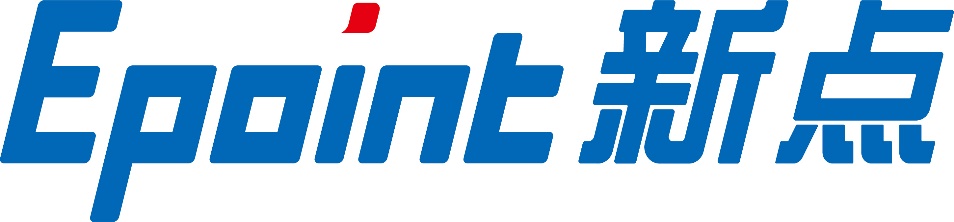 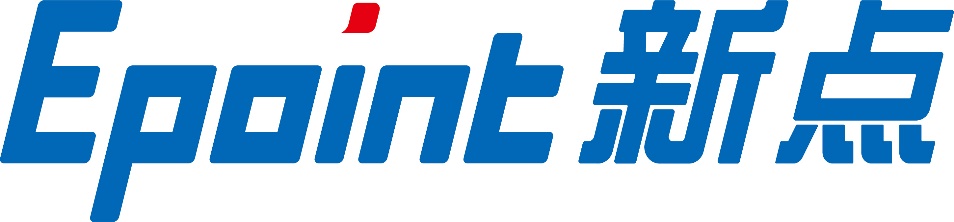 通用无范本操作手册V1.1招标文件通用无范本，直接上传招标文件即可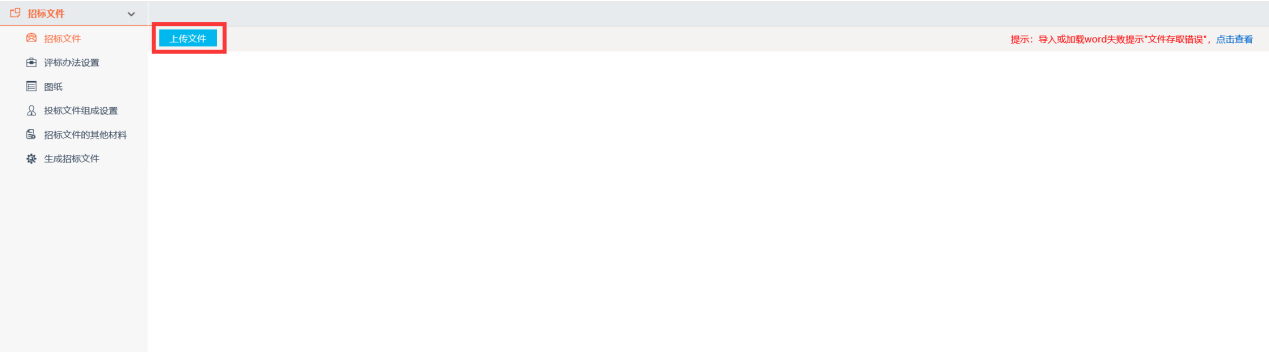 评标办法新增评分项。评分项类型中的“经济标暗标评审项”“技术标暗标评审项”“设计方案暗标评审项”，是暗标节点。如果该评分项为暗标评审，则此处新增评分项时需勾选对应的暗标节点。如果该评分项为废标节点，则此处新增评分项时需勾选“是否为废标节点”。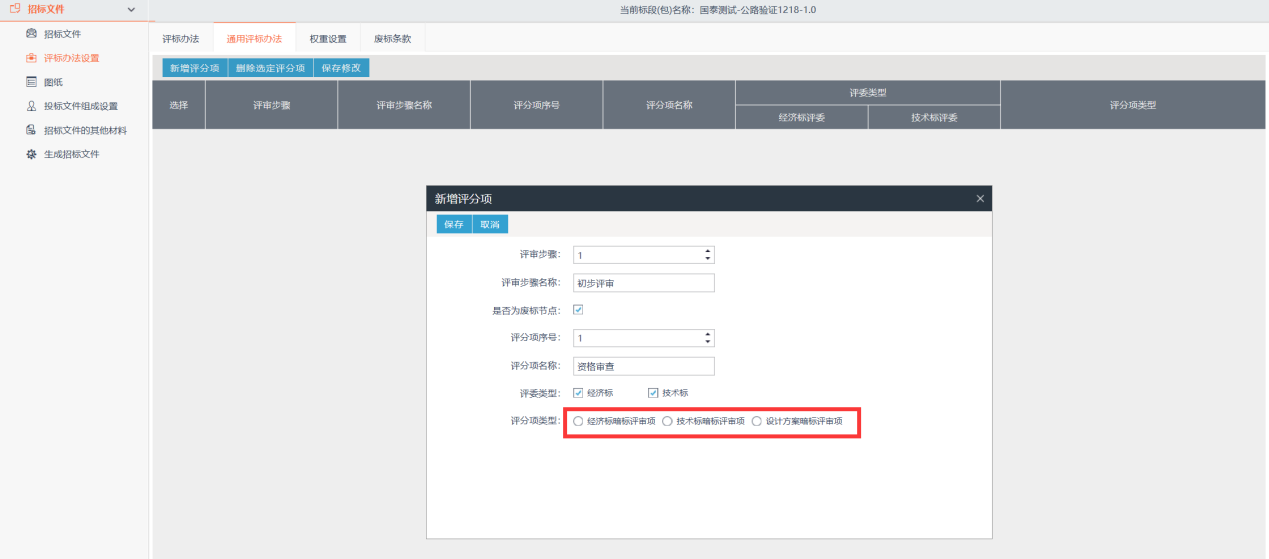 同一评审步骤下可以有多个评分项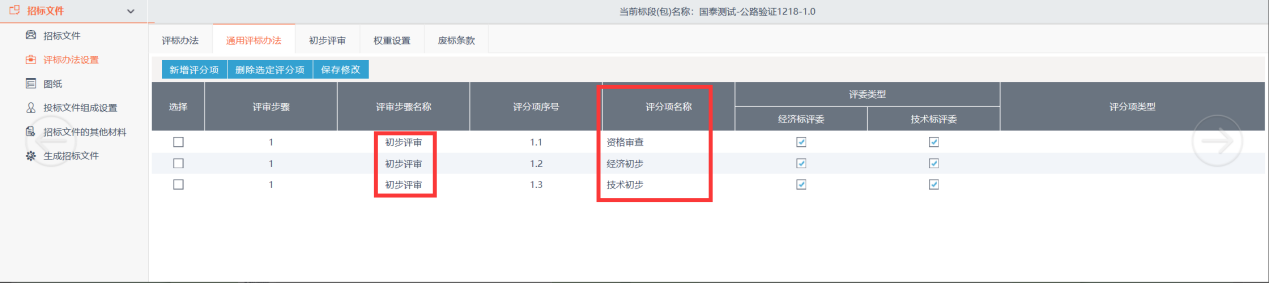 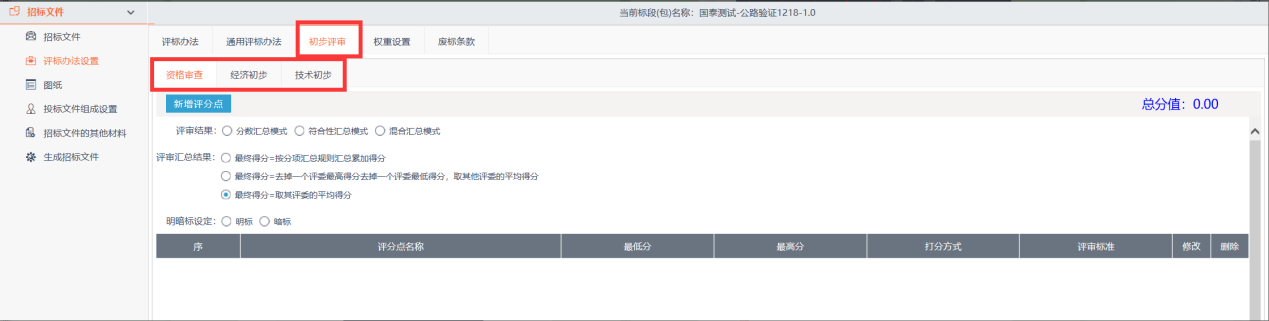 如果新增评分项时忘记勾选暗标节点，可以在评分项类型里选择，然后保存修改。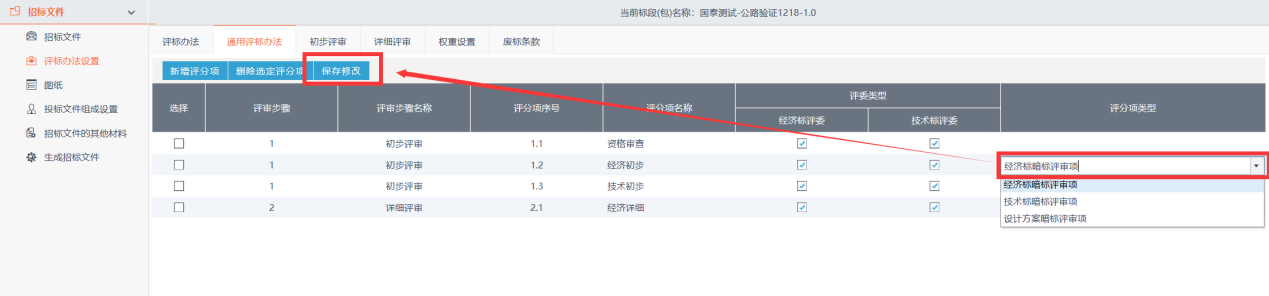 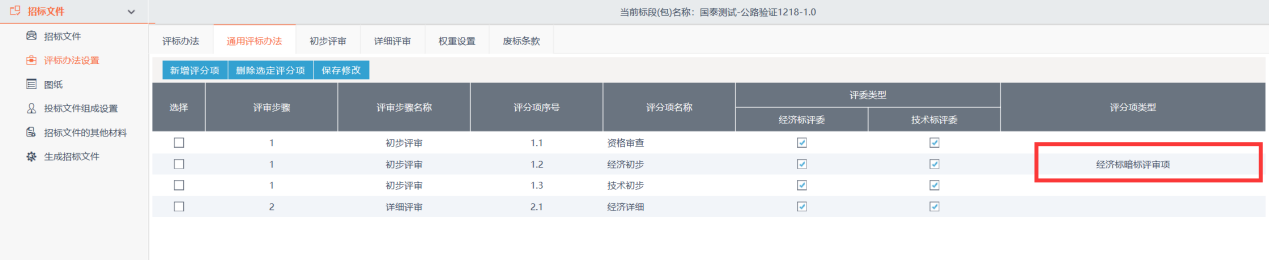 评审步骤有多个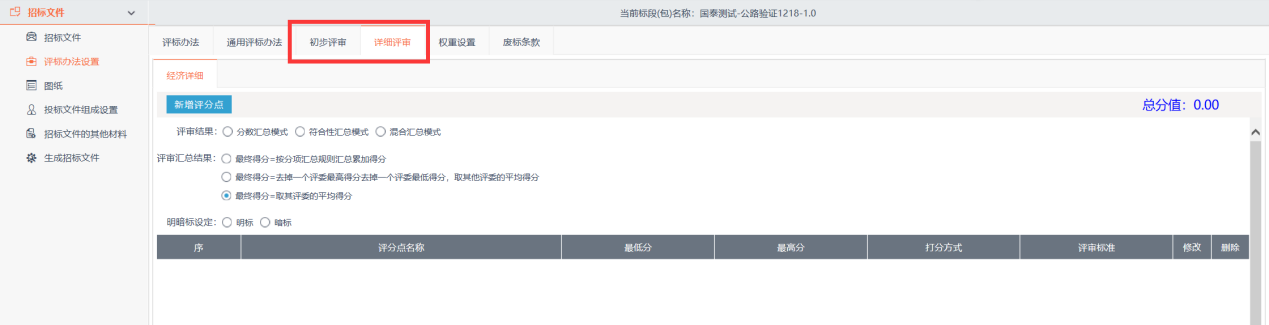 设置评分点如果是符合性打分方式（就是通过还是不通过），则评审结果选择“符合性汇总模式”。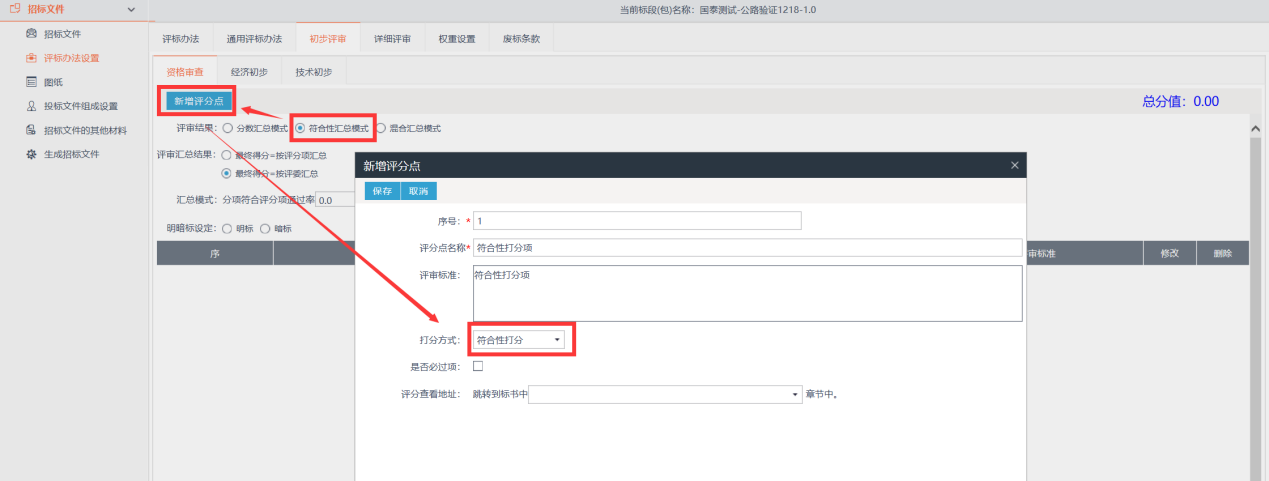 符合性汇总通过率分项符合评分项通过率：0%表示某位专家下列评审点，其中一点不通过，汇总时“资格审查”仍为通过；100%表示某位专家下列评审点，其中一点不通过，汇总时“资格审查”即不通过。汇总时评委通过率：0%表示多位专家评审“资格审查”，有一位专家该评分项不通过，该单位的“资格审查”仍为通过；100%表示多位专家评审“资格审查”，有一位专家该评分项不通过，则该单位的“资格审查”为不通过。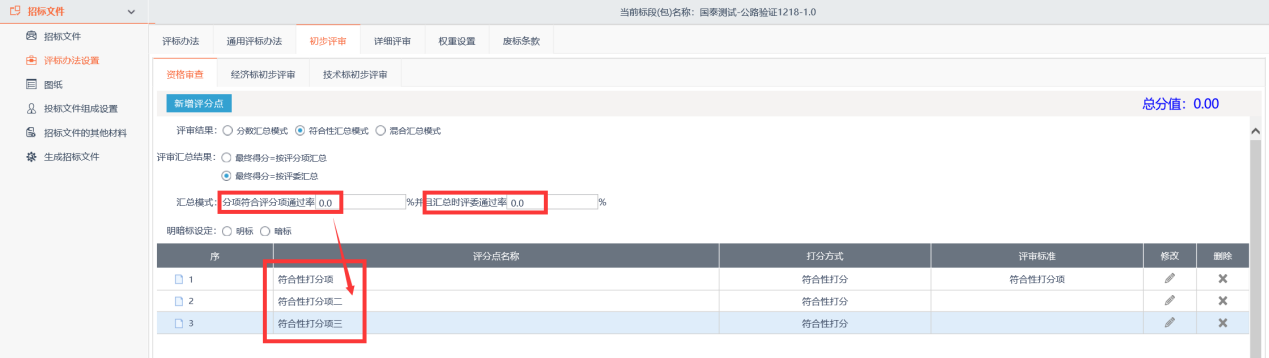 如果是计算式打分方式，则评审结果选择“分数汇总模式”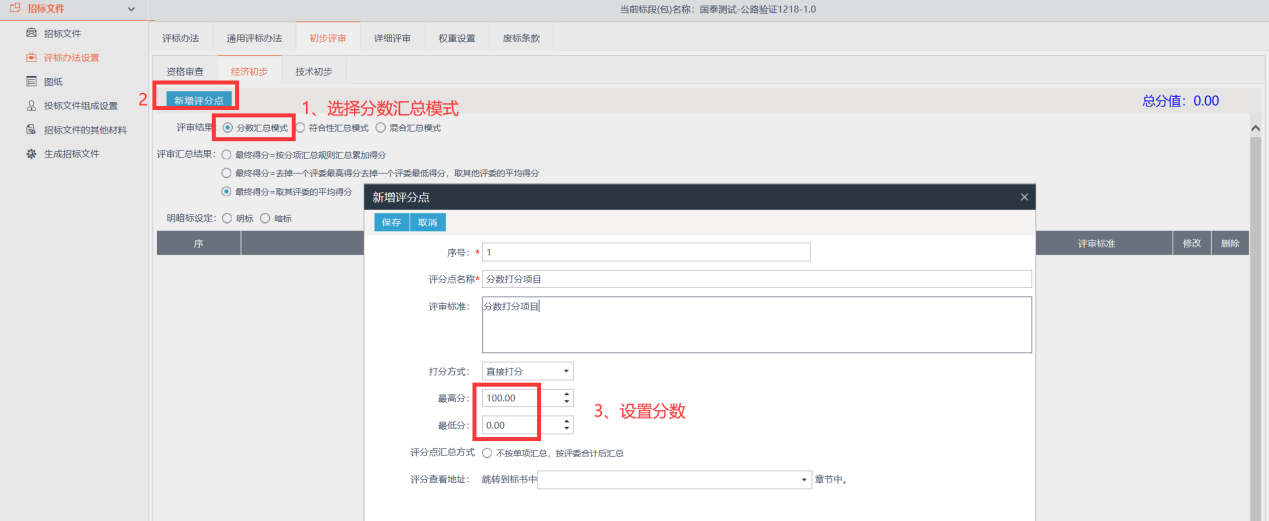 如果新增评分项时勾选了暗标节点（经济标暗标评审项/技术标暗标评审项/设计方案暗标评审项）且该评分项为暗标，则需勾选暗标，此处如不勾选，则默认明标。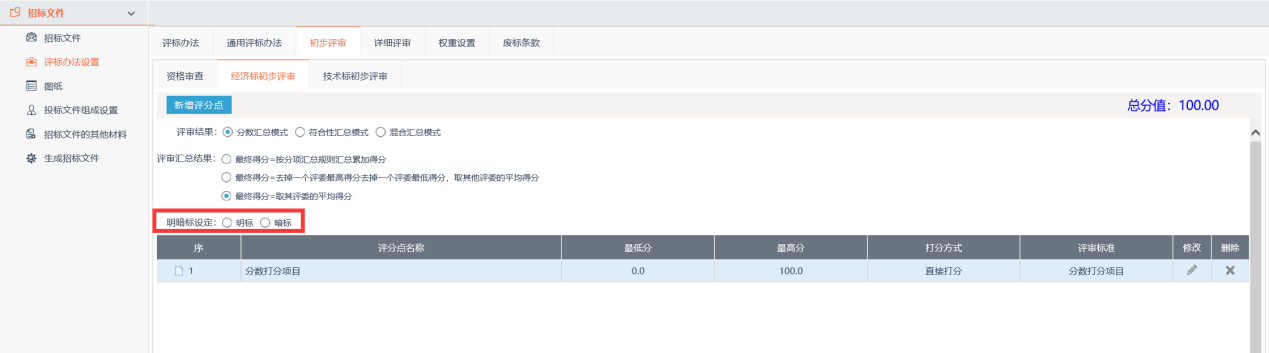 2.1评分大节点设置如果是符合性打分，首先设置大节点名称然后点击保存。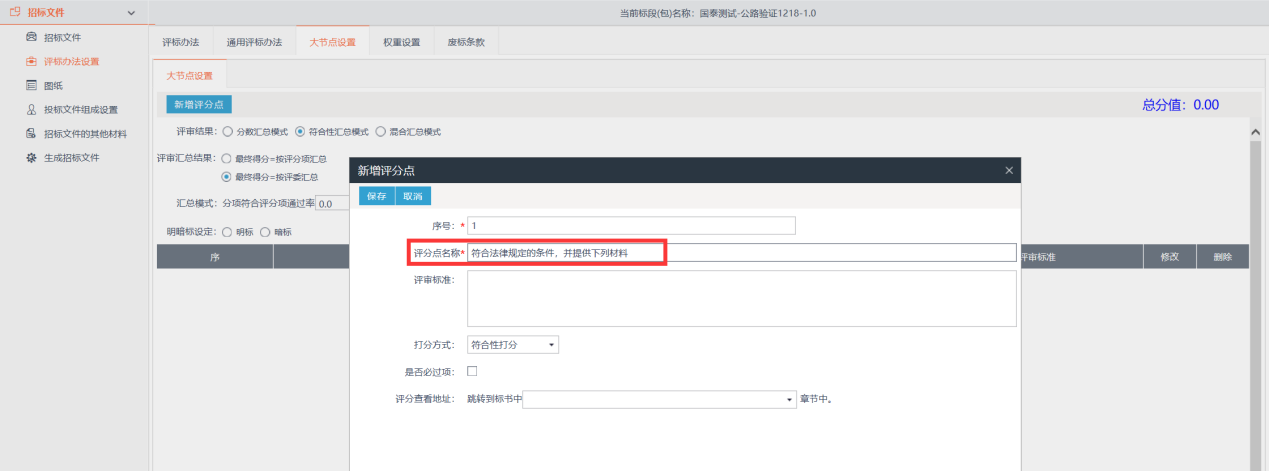 再次新增评分点，设置大节点下的评分项，序号需要设置为大节点的序号加“.”并从1开始计数新增，编辑设置评分点名称和评审标准。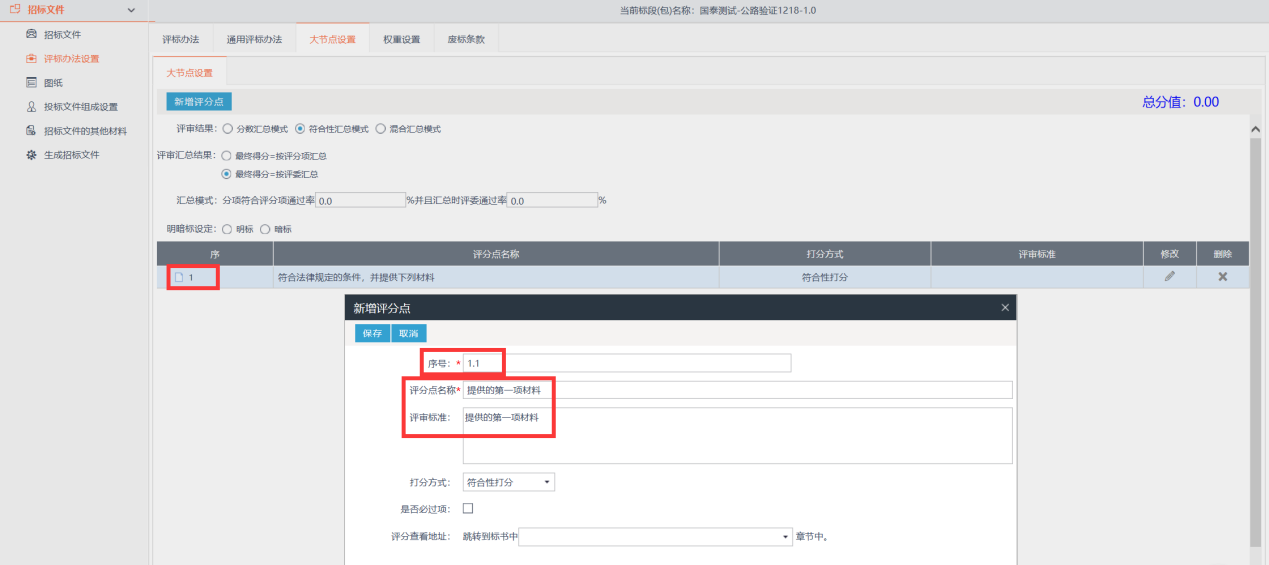 正常设置评分点，符合性打分最终效果如下图：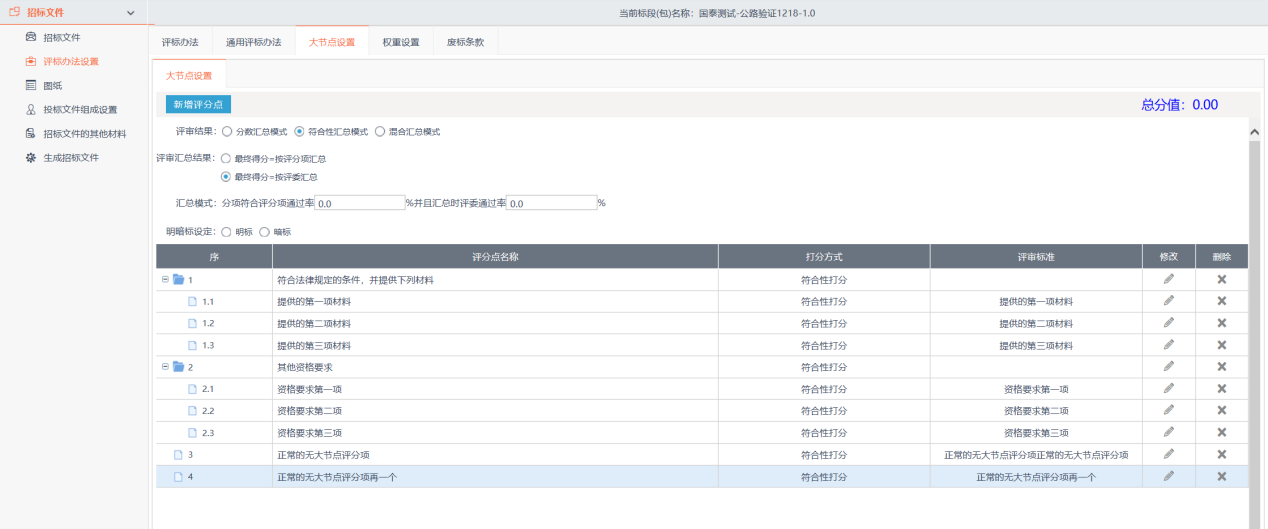 如果是分数打分项，选择分数汇总模式，其余评分项设置同上，要注意的是，设置分数时，大节点的分数要设置为分项汇总之和。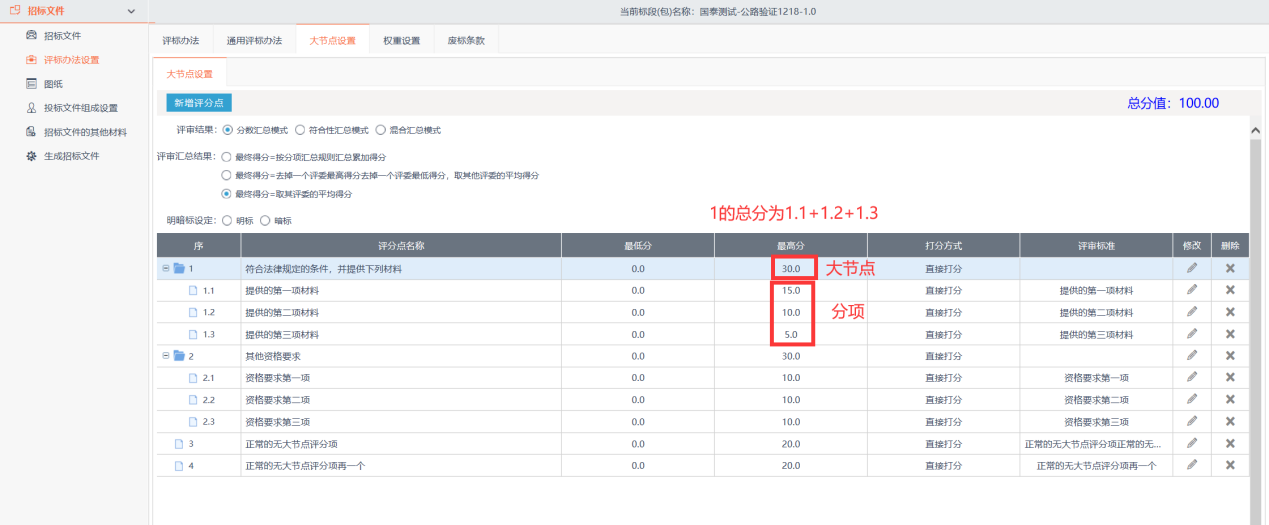 权重设置设置该评分项所占权重，点击确定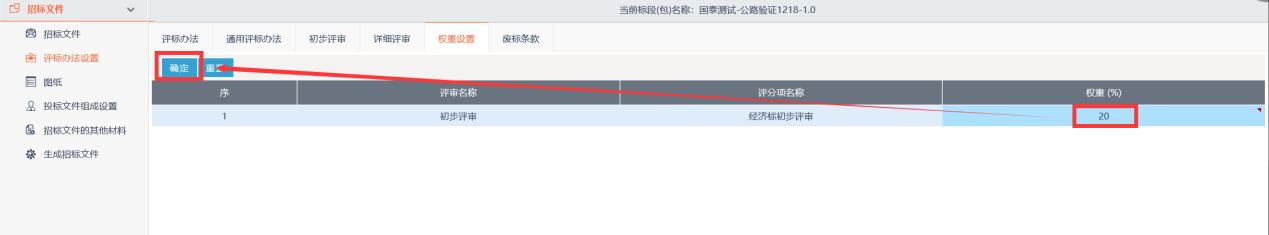 投标文件组成点击新增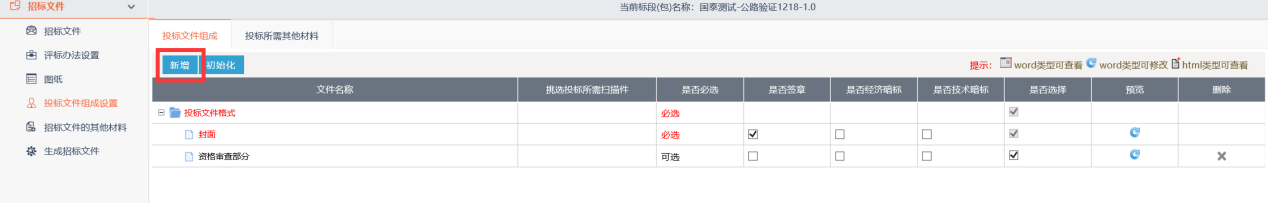 新增对应评分项的投标文件组成部分如果该评分项为暗标评审，则新增投标文件组成时也需勾选对应的暗标节点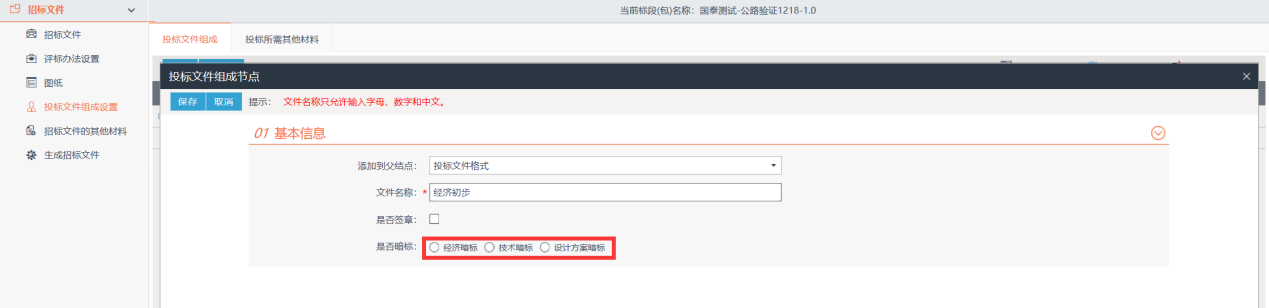 如果新增投标组成的时候忘记勾选暗标节点，同样可以在界面上勾选。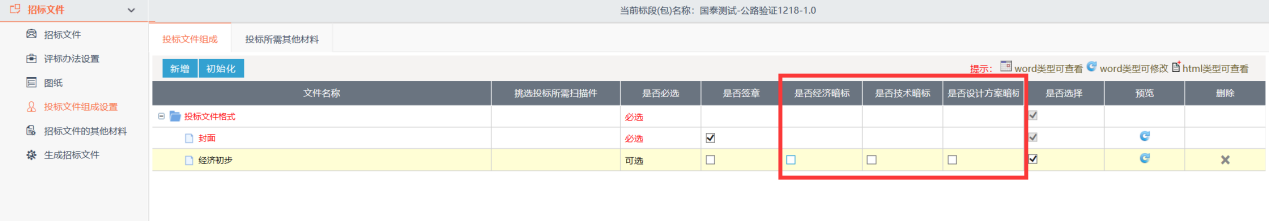 注意事项如果某一项为暗标评审项，则新增评分项的时候，须勾选暗标节点（经济标暗标评审项/技术标暗标评审项/设计方案暗标评审项），详细页中的明暗标设定也必须勾选暗标，对应的投标文件组成也需勾选对应的节点（经济标暗标/技术标暗标/设计方案暗标）专家在评标的时候，暗标评审项只能看到对应的暗标文件简单的说，如果新增评分点的时候，你勾选了暗标组成，但是该部分投标文件没有勾选对应的暗标节点，专家评标的时候，看不到投标文件的。详细页中的评审结果、明暗标设定必须选择。权重设置理解。示例如下图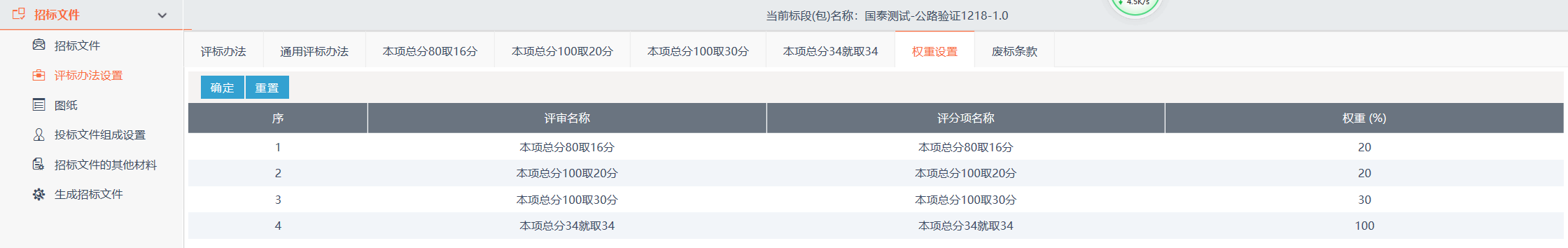 图中共有四个打分评审项，各项总分分别是80分、34分、100分、100分。其中80分取16分，则权重设置为20，两个100分分别取20分、30分，则对应权重分别设置20、30，34分的就是取34分，则权重设置为100。如果你的所有打分项合计就是100，则不用设置权重。